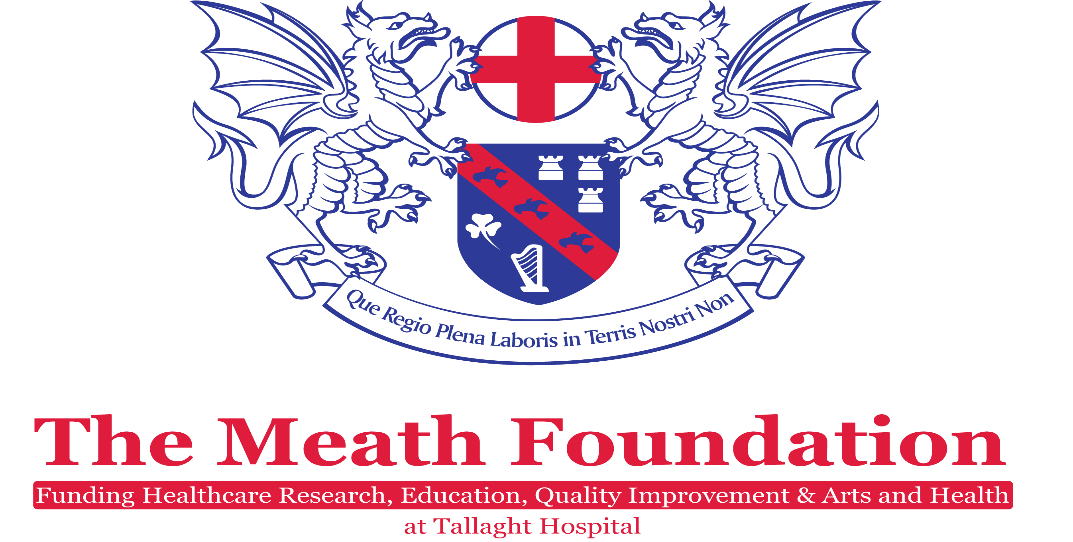 The Meath Foundation Fellowship 2017 Application formCompleted application forms should consist of the applicants personal details, Signatures of support from Line Manager and Executive Team Lead / Clinical Director, a two page research proposal, detail costings, Supervisors details with a one page C.V. along with a letter of recommendation. Name 		……………………………………………………………Nationality	………………………………………………………….. Non-EU applicants must provide evidence of work permit/residency with their application which must be valid to cover the term of the award PPS Number	………………………………………………………….Address	…………………………………………………………		…………………………………………………………		…………………………………………………………		…………………………………………………………Date of birth	…………………………………………………………Occupation	…………………………………………………………E-mail		…………………………………………………………Mobile Number ………………………………………………………Landline Number …………………………………………………….Sex		Male……………		Female…………Educational QualificationsPlease include the awarding university, college or institute along with final results received and date of commencement and completion  If a PhD or equivalent is in-progress at the time of this application, please provide detailsAdditional informationEmployment History Please provide information on your employment history to includeName and address of employer(s) Title of post, date appointed  Research AwardsDo you currently hold, or have you in the past obtained grant funding from The Meath Foundation or any other institution? Please give details Research AchievementsPlease provide details on any Research awards, publications, creation of data sets and databases, prizes posters etc.Other relevant information The Project will be carried out from DD/MM/20YY until DD/MM/20YX Signature of applicant………………………………………………………..Date……………………………………………….This application must be supported and signed by your Line Manager and Executive Management Team Lead / Clinical DirectorSignature (Line Manager)…………………………………………….. Name (please print)……………………………………………Date………………………..Signature (Executive Team Lead) …………………………………….. Name (please print)……………………………………………Date………………………RESEARCH PROPOSAL (Notes only - not to be returned with final papers) Research proposal - (Please bear in mind this could be read by non-specialists as well as peers and should be written in order to communicate effectively with them)Submit two A4 pages only Please state if your research proposal is:- Clinical trialsBench-based research at the Meath Foundation Research Laboratory / Other LaboratoryPopulation and Public Health StudyQuality, Safety or Risk Study in Healthcare ManagementHealth Services Management StudyOtherPlease IncludeBackground - Citing relevant literatureSupporting Data Hypothesis or Research Question Outline Programme of ResearchGantt Chart/Timeline identifying key project milestonesDetailed CostingsPlease note all costs including Employers PRSI costs must be calculated Other Costs associated with this grantSupervisors Details Name of Supervisor	…………………………………………………………….Address		……………………………………………………………			……………………………………………………………			…………………………………………………………….			……………………………………………………………E-mail			………………………………………………………………………Mobile Number 	………………………………………………………….Landline Number	…………………………………………………………. Present / previous appointment(s)Supervisory Experience Number of MD/Phd's supervised to completion Current value of active research grants if anyNumber of researchers within supervisors laboratoryOther relevant information Signature of Supervisor…………………………………………Date …………………………………………..(You may attach your C.V. – One A4 sheet only with relevant details) Please attach your letter of recommendation All papers must be returned by e-mail to meathfouldation@amnch.ie by 12 noon on Friday 20th October 2017. InstituteStudy  Grade point average / Final ResultsDate commenced & Completed Current PositionTitle of postDate AppointedAnnual salarySalaryApplicant Average number of hours per week to be charged to the grantContracted working week as a % of full time workGross Salary Employers PRSI Costs – see below Employers PRSI ratesFor more information on PRSI rates check out http://www.welfare.ie/EN/Publications/SW14/sw14_12/Pages/ClassA.aspxUniversity/ Education Institute Fees Materials /Consumables: please state item and number ( including VAT)Travel costs /AccommodationOther directly allocated costTotal Salary Costs ( Including Employers PRSI costsTotal non-pay costs associated with the grant applicationGrand Total 